Внеклассное мероприятие: «Прощание с 1 классом».Сидоренкова Марина Евгеньевна                                                Учитель начальных классов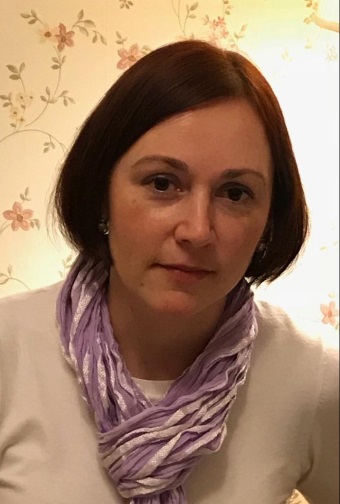   Муниципальное бюджетное общеобразовательное учреждение «Общеобразовательная школа «Возможность» для детей с ограниченными возможностями  здоровьяг. Дубны Московской области» (школа «Возможность»)адрес: ул. Попова, д. 9, г. Дубна, Московская область E-mail: vozm@uni-dubna.ruE-mail педагога: marinasidorenkova@rambler.ruАннотация       Данная работа составлена с учётом требований ФГОС для учащихся с ОВЗ. Материал данного мероприятия предназначен для учителей начальных классов коррекционных школ.  Прощание с 1 классом.
Дорогие ребята, сегодня для всех нас необычный день, мы прощаемся с 1-м классом. Почти год назад в ясный, солнечный день вы впервые пришли в эту школу, в этот класс.Дорогие ребята! Вот и закончился ваш первый учебный год в школе! Он был для вас непростым! Утренний подъём, когда так хотелось ещё минутку полежать в кровати;- уроки, на которых нужно было писать, считать, читать и внимательно слушать;- ссоры с одноклассниками на перемене и дружба.- маленькие первые победы и разочарованияВ течение этого года вы многое узнали, многому научились, подружились и стали взрослее.  Но все это – только начало.А вы помните, какие вы пришли в первый класс маленькие, робкие, держась за руки своих мам и пап. Помните, как робко вы входили в класс и долго запоминали своё место, свою парту.ЗВУЧИТ ПЕСНЯ «Здравствуй 1 класс!»     За это время у вас прошло 136 уроков математики, 104 урока письма, 104 урока чтения, 68 уроков окружающего мира, 68 уроков физкультуры, 34 урока трудового обучения, 34 урока музыки, 34 урока рисования, 34 урока русского языка, 34 урока литературного чтения.Учитель.
Первый год — это самый трудный год в школе. Но мы научились многому, а главное — умеем читать.
Вы должны отгадать название сказки, героя и автора сказки.
1. Всех на свете он добрей,
Лечит он больных зверей,
И однажды бегемота
Вытащил из болота,
Он известен, знаменит, Это доктор...
(Айболит) К. Чуковский
2. Бабушка девочку очень любила,
Шапочку красную ей подарила,
Девочка имя забыла свое,
Вы подскажите, как звали ее?
(Красная Шапочка) Ш. Перро
3. Всех он любит неизменно,
Кто б к нему ни приходил.
Догадались? Это Гена,
Это Гена...
(Крокодил) Э. Успенский
4. У отца был мальчик странный,
Симпатичный, деревянный,
И любил папаша сына —
Шалунишку ...
(Буратино).
Следующее задание будет по русскому языку.На доске текст. Исправить ошибки, вставить пропущенные буквы.
Наш клас_ очен_ дружный рибята всегда пом(о,а)гают друг другу.
Математика сложна,
Но скажу с почтением:
Математика нужна
Всем без исключения.
Да, без математики сегодня нельзя обойтись. Ответьте на вопросы:- Сколько ног у жука?- Сколько ног у червяка?- Сколько крыльев у совы?- А у бабочки?- Сколько хвостов у двух ослов?- Сколько шей у пяти журавлей?- Сколько хвостов у семи котов?
- Сколько носов у двух псов?- Сколько ушей у пяти малышей?Учитель.
Да, первый класс позади, мы идем дальше. Мы будем идти вместе, дружно, весело.Заключительные стихи.
Вот и кончились уроки,
И бегут вперегонки
По дорожке,
По дороге
Туфельки и башмаки.
Вот каникулы настали,
До свиданья, школа!
Мы теперь уже с тобой
Встретимся нескоро.
Но как радостно нам после
Лета золотого
К твоему порогу, школа,
Возвращаться снова.

В школе кончены уроки,
Перешли мы в старший класс,
Полежать на солнцепеке
Приглашает речка нас.

Пусть спокойно в нашей школе
Спит до осени звонок.
Здравствуй, травка,
Здравствуй, поле,
Здравствуй, солнечный денек.ЗВУЧИТ ПЕСНЯ « Прощание с 1 классом», «Каникулы».- А сейчас мне хочется вручить грамоты детям, ваш документ об окончании 1 класса!!!Правила поведения на летних каникулах. Давайте вспомним как надо вести себя дома (если вы остались одни), на улице, около водоёмов. Поздравляю вас с окончанием 1 класса. Желаю, летом хорошо отдохнут и набраться сил. До встречи во 2 классе!